SACRED HEART SCHOOL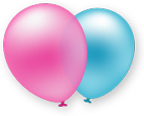 FALL FAIROctober 18-19, 2014Silent Auction (Specialty items including a Saint's Football Tickets Basket, a signed autograph football from Drew Brees, and a LSU Football Tickets Basket.) Lots of Various Cajun Cuisine, Homemade Cakes and Sweets, BINGO, Children’s Games, Raffles, Musical Entertainment & Family Fun!!​October 19 - 5K Run and Fun Walk: 7am Registration Race Starts at 8amMotorcycle Poker Run: Registration at 1pm - Bikes out at 2pmFair Booths Open after 5pm MASSFried Catfish Dinner to Be Served After 5pm Mass​October 20 - Cochon De Lait Dinners To Be Served After 9am Mass.All Booths Plan To Re-Open after 9am Mass.Silent Auction Closes At 1pm. For further information contact: Karen Moreau, Director of Development & Stewardship 359-1943